 DESCRIPTIF DE PARCOURS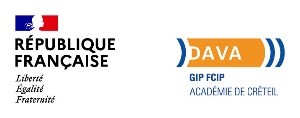 Date de la réunion d’information : …………………   Le descriptif doit nous permettre de vous conseiller sur le ou les diplômes le(s) plus adapté(s) à votre expérience. Il doit être bien détaillé. IDENTITENom de naissance : ___________________________ Nom usuel : ____________________________Prénom : _____________________________Sexe : 	Masculin	FémininSituation actuelle :	Salarié	Demandeur d’emploi		Autre : __________________________Date de Naissance : _______/_____/_______ Lieu de naissance : __________________________________Adresse : _______________________________________________________________________________________________________________________________________________________________________Tél :	__________________________________ (pour vous joindre en journée)Email : __________________________________	 FORMATION INITIALE ET CONTINUEPROJET PROFESSIONNEL- Quel diplôme souhaitez-vous valider ? Exposez le but de votre démarche ainsi que votre projet :Pourquoi la VAE ? Orientation/évolution de carrière ?4) PARCOURS PROFESSIONNEL (Inclure les périodes de stages et de bénévolat)Détaillez précisément vos activitésDiplômes et/ou titres OBTENUSAnnée d’obtentionFormations CONTINUESAnnéeDiplômes et/ou titres NON OBTENUS suite à une formation (dernière classe fréquentée)Année Année Intitulé exactdes emploisEntreprise(s) ou organisme(s) :Nom, et secteur d’activité Date Début/ Date FinDurée d’emploi en mois, en heuresActivités / Tâches réalisées CuisinierLe fin Gourmet RestaurantDe 09/2016 à 05/202045 moisPasser des commandes : Choix des gammes de produits ; Calculer des coûts ;-Concevoir des menus ; Réaliser des plats chauds ; froid, dessert ; Gérer des stocks : Nettoyer le matériel et les locaux ; Encadrer un apprenti, …Cuisinier ExtraMaison Juliette TraiteurDe 01/2017 à 12/201830h/mois – 720hDécorer et mettre en place les buffets ; Préparer les canapés et petits fours ; Animer les buffets